A4:A5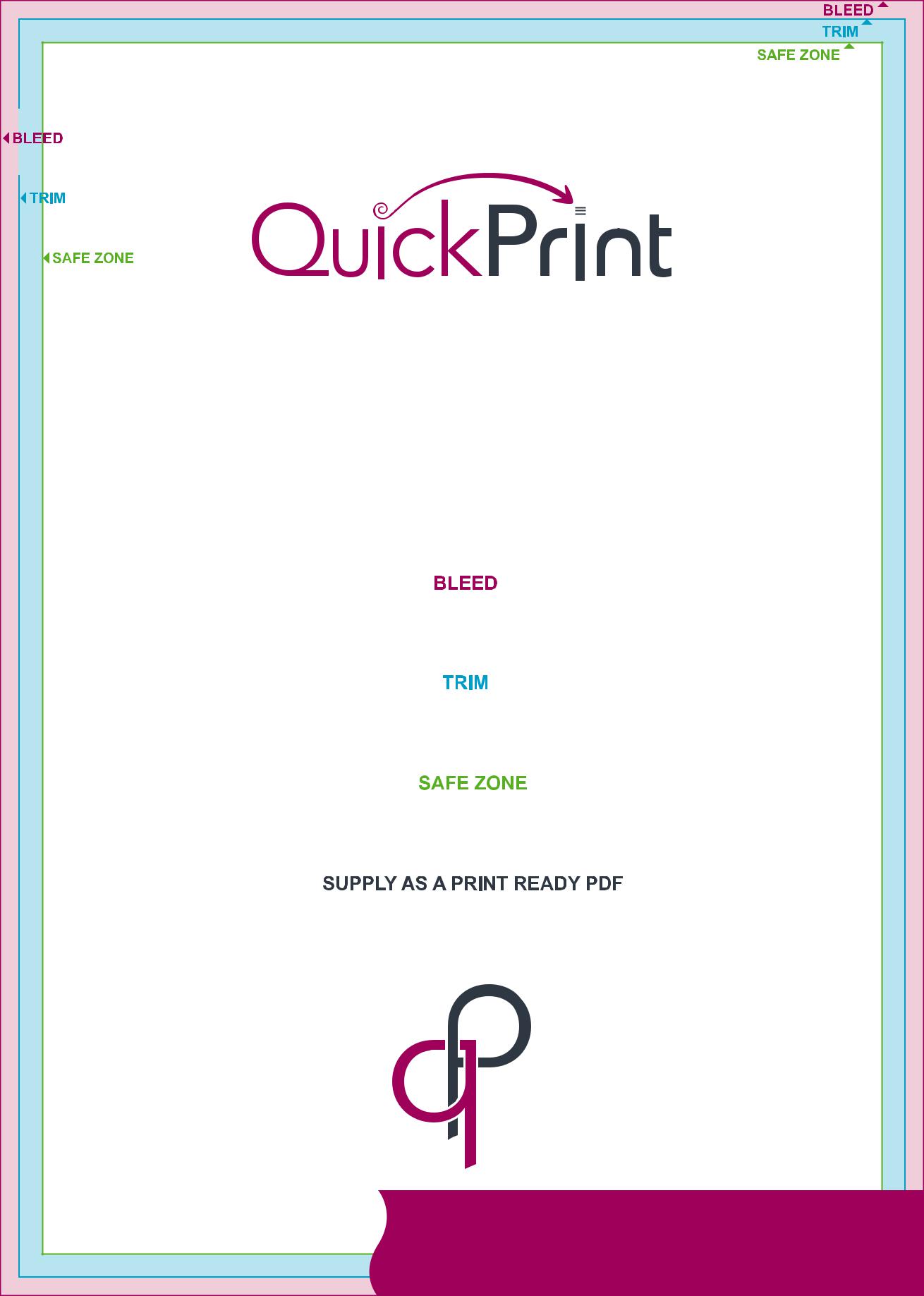 Bookletswhen supplying artwork with multiple pagesplease supply one PDF document with individual pages from 1 to ‘?’in the order they are to be read and bleed as belowfor more details please email web@quickprint.co.ukextend the background or image to cover this area - this area is trimmed offA4: 303 x 216mm · A5: 216 x 154mmthis is where the product will be cutA4: 297 x 210mm · A5: 210 x 148mmensure all text and important content is placed within this area -A4: 289 x 202mm · A5: 202 x 140mmyou can create your booklet in any software, ensuring the artwork is exported as ahigh quality, print ready PDF - ensure the text is embedded and images are minimum 300dpiweb@quickprint.co.uk